PR.524.5.2022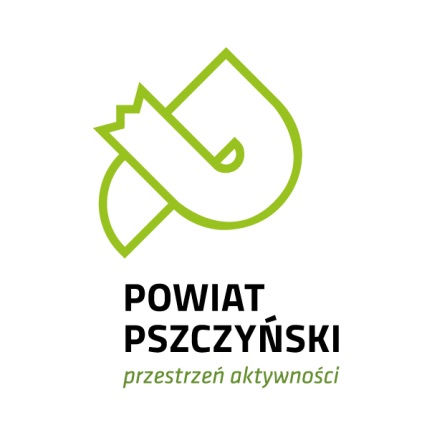 SPRAWOZDANIE Z REALIZACJI PROGRAMU WSPÓŁPRACY POWIATU PSZCZYŃSKIEGO Z ORGANIZACJAMI POZARZĄDOWYMI ORAZ INNYMI PODMIOTAMI PROWADZĄCYMI DZIAŁALNOŚĆ POŻYTKU PUBLICZNEGO NA ROK 2021.MAJ 2022 R.SPIS TREŚCISpis treści	2Wstęp	3Okres, zasady i formy współpracy	4Zadania priorytetowe	6Otwarte konkursy ofert	7Realizacja zadań publicznych powiatu pszczyńskiego w 2021 r. W poszczególnych obszarach	9Ochrona i promocja zdrowia	9Kultura, sztuka, ochrona dóbr kultury i dziedzictwa narodowego	14Wspieranie i upowszechnianie kultury fizycznej	20Turystyka i krajoznawstwo	28Nieodpłatna pomoc prawna oraz edukacja prawna	32Komisje konkursowe w 2021 roku	35Wysokość środków przeznaczonych w 2021 roku na realizację programu	37Wykaz podmiotów, które złożyły oferty w trybie konkursowym na realizację zadań publicznych powiatu pszczyńskiego w 2021 r.	38Wykaz podmiotów, które w 2021 roku złożyły oferty w trybie pozakonkursowym, tzw. "małe granty"	41Realizacja programu współpracy powiatu pszczyńskiego z organizacjami pozarządowymi oraz innymi podmiotami prowadzącymi działalność pożytku publicznego na rok 2021 w liczbach	42Wzajemne informowanie się o planowanych kierunkach działalności, poprzez publikowanie na stronie internetowej powiatu ważnych dla podmiotów informacji	44Realizacja wspólnych projektów i inicjatyw na rzecz społeczności lokalnej	45Udostępnianie obiektów podmiotom tzw. trzeciego sektora	45Powiatowe Centrum Organizacji Pozarządowych	476Ocena realizacji programu	51WSTĘP„Program współpracy Powiatu Pszczyńskiego z organizacjami pozarządowymi oraz innymi podmiotami prowadzącymi działalność pożytku publicznego na rok 2021”, został przyjęty 25 listopada 2020 r. uchwałą nr XXIII/219/20 Rady Powiatu Pszczyńskiego.Dokument został sporządzony przez Wydział Promocji Powiatu i Integracji Europejskiej Starostwa Powiatowego w Pszczynie na bazie programów współpracy obowiązujących w latach poprzednich, zaś podczas jego konstruowania wykorzystano wieloletnie doświadczenia wyniesione ze współpracy Powiatu z podmiotami, wiedzę, praktykę i uwagi wydziałów, zaangażowanych kontakty z tzw. trzecim sektorem.Następnie, na podstawie Zarządzenia Starosty Pszczyńskiego nr 45/2020 z dnia 14 października 2020 r. projekt programu został poddany konsultacjom w dniach od 16  do 26 października 2020 r., poprzez zamieszczenie w Biuletynie Informacji Publicznej Powiatu Pszczyńskiego (www.bip.powiat.pszczyna.pl), na stronie internetowej powiatu (www.powiat.pszczyna.pl) oraz na tablicy ogłoszeń w budynku Starostwa Powiatowego w Pszczynie. W wyznaczonym terminie nie wpłynęły żadne opinie, ani uwagi. OKRES, ZASADY I FORMY WSPÓŁPRACYProgram określał zasady, zakres i formy współpracy Powiatu Pszczyńskiego z tzw. trzecim sektorem. Znalazły się w nim również priorytetowe zadania publiczne, których realizacja związana była z ich dofinansowaniem z budżetu powiatu pszczyńskiego.Okres realizacji programu:	01.01.2021 – 31.12.2021 ZasadyWspółpraca powiatu z podmiotami odbywała się w oparciu o następujące zasady:pomocniczości – współpraca władzy samorządowej z podmiotami programu, oparta na obopólnej chęci wzajemnych działań, dążących do jak najlepszych efektów w realizacji zadań publicznych, w celu realizacji ich w sposób ekonomiczny, profesjonalny i terminowy,suwerenności – szanując swoją autonomię powiat i organizacje pozarządowe nie narzucają sobie wzajemnie zadań, posiadają zdolność do bycia podmiotem prawa,partnerstwa – dobrowolna współpraca równorzędnych dla siebie podmiotów w rozwiązywaniu wspólnie zdefiniowanych problemów i osiąganiu razem wytyczonych celów,efektywności – wspólne dążenie do osiągnięcia możliwie najlepszych efektów realizacji zadań publicznych,uczciwej konkurencji – równe traktowanie wszystkich podmiotów w zakresie wykonywanych działań,jawności – procedury postępowania przy realizacji zadań publicznych przez organizacje pozarządowe, sposób udzielania oraz wykonania zadania są jawne.Formy współpracyPodejmując ważne społecznie zadania, organizacje przyczyniły się do rozwoju demokracji i kształtowania postaw obywatelskich. Poprzez realizowanie w 2021 roku własnych inicjatyw, jak również wspieranie i konsultowanie przedsięwzięć władz powiatu, podmioty podobnie jak w roku poprzednim w istotny sposób wzbogaciły możliwości działania samorządu na rzecz mieszkańców.Współpraca pomiędzy powiatem a podmiotami w sferze realizacji zadań publicznych, odbywała się w szczególności w formach:zlecania podmiotom realizacji zadań publicznych na zasadach określonych w ustawie,realizacji wspólnych projektów i inicjatyw na rzecz społeczności lokalnej,wzajemnego informowania się o planowanych kierunkach działalności, poprzez:publikowanie na stronach internetowych powiatu ważnych dla podmiotów informacji,gromadzenie informacji o planowanych lub realizowanych przez podmioty zadaniach sfery publicznej,konsultowania z podmiotami projektów aktów normatywnych w dziedzinach dotyczących działalności statutowej tych podmiotów.ZADANIA PRIORYTETOWEPowiat pszczyński w 2021 roku współpracował z podmiotami w sferze zadań publicznych, które określone zostały w art. 4 ust. 1 ustawy o działalności pożytku publicznego i o wolontariacie. W programie na 2021 r. zostały wskazane priorytetowe zadania w następujących obszarach:kultura, sztuka, ochrona dóbr kultury i dziedzictwa narodowego,wspieranie i upowszechnianie kultury fizycznej,turystyka i krajoznawstwo,przeciwdziałanie uzależnieniom i patologiom społecznym,ochrona i promocja zdrowia wspieranie osób niepełnosprawnychwspieranie działań na rzecz środowiska naturalnegodziałalność na rzecz promocji zatrudnienia, integracji zawodowej i społecznej osób zagrożonych wykluczeniem zawodowym Zgodnie z ustawą, podmioty miały do wyboru jeden ze wskazanych poniżej sposobów ubiegania się o dotację:w trybie konkursowym,w trybie pozakonkursowym:w trybie art. 12 ustawy - poprzez złożenie oferty z własnej inicjatywy podmiotu, która w przypadku uznania celowości skutkuje ogłoszeniem konkursu, w trybie tzw. „małego grantu”, o którym mowa w art. 19a ustawy - dla zadań trwających nie dłużej niż 90 dni, z dofinansowaniem nie przekraczającym kwoty 10.000 zł na projektOTWARTE KONKURSY OFERTZgodnie z uchwałą:nr 466/100/20 Zarządu Powiatu Pszczyńskiego z dnia 21 października 2020 r.został ogłoszony otwarty konkurs ofert na powierzenie zadania administracji rządowej z zakresu prowadzenia punktu nieodpłatnej pomocy prawnej lub świadczenia nieodpłatnego poradnictwa obywatelskiego na terenie powiatu pszczyńskiego w 2021 r.Termin realizacji zadań: od 1 stycznia 2021 r. do 31 grudnia 2021 r.Ostateczny termin składania ofert: do dnia 12 listopada 2020 r.Rozstrzygnięcie konkursów: 25 listopada 2020 r.Zgodnie z uchwałami:nr 539/115/21 Zarządu Powiatu Pszczyńskiego z dnia 19 stycznia 2021 r. nr 540/115/21 Zarządu Powiatu Pszczyńskiego z dnia 19 stycznia 2021 r. nr 541/115/21 Zarządu Powiatu Pszczyńskiego z dnia 19 stycznia 2021 r. zostały ogłoszone otwarte konkursy ofert na zlecanie zadań publicznych powiatu pszczyńskiego w 2021 roku w zakresach:kultury, sztuki, ochrony dóbr kultury i dziedzictwa narodowego; wspierania i upowszechniania kultury fizycznej; turystyki i krajoznawstwa; Termin realizacji zadań: od 1 marca 2021 r. do 15 grudnia 2021 r.Ostateczny termin składania ofert: do dnia 11 lutego 2021 r.Rozstrzygnięcie konkursów: 26 lutego 2021 r.Zgodnie z uchwałą: nr 645/145/21 Zarządu Powiatu Pszczyńskiego z dnia 6 lipca 2021 r. w sprawie ogłoszenia otwartego konkursu ofert na realizację zadania z zakresu zdrowia publicznego na rzecz mieszkańców Powiatu Pszczyńskiego w 2021 r.Termin realizacji zadań: od 15.08.2021 r. do 31 grudnia 2021 r.Ostateczny termin składania ofert: do 20 lipca 2021 r.Rozstrzygnięcie konkursu: 27 lipca 2021 r.Szczegółowe założenia konkursów zawarte były w ogłoszeniach otwartych konkursów ofert stanowiących załączniki do w/w uchwał Zarządu Powiatu Pszczyńskiego. Powyższe uchwały zostały zamieszczone na stronie internetowej powiatu www.powiat.pszczyna.pl, w Biuletynie Informacji Publicznej www.bip.powiat.pszczyna.pl oraz na tablicy ogłoszeń w budynku Starostwa Powiatowego w Pszczynie. REALIZACJA ZADAŃ PUBLICZNYCH POWIATU PSZCZYŃSKIEGO W 2021 R. W POSZCZEGÓLNYCH OBSZARACHOchrona i promocja zdrowia realizacja: Wydział Kontroli i ZdrowiaW ramach współpracy finansowej zlecone do realizacji zostały 2 zadania z zakresu zdrowia publicznego. W związku z trwającą pandemią COVID-19, zadania miały na celu w szczególności profilaktykę, promocję, edukację zdrowotną oraz rozpoznawanie, eliminowanie lub ograniczanie zagrożeń i szkód dla zdrowia fizycznego i psychicznego w środowisku zamieszkania, nauki, pracy i rekreacji, związane z przeciwdziałaniem i zwalczaniem choroby COVID-19 i jej skutków, wywołanej koronawirusem SARS-CoV-2.  Zadania zostały powierzone do realizacji w trybie ustawy z dnia 11 września 2015 r. o zdrowiu publicznym 
(t.j. Dz. U. z 2021 r. poz. 183 z późn. zm.).Uchwały, na podstawie których przyznano dotacje:Uchwała nr 665/178/21 Zarządu Powiatu Pszczyńskiego z dnia 27 lipca 2021 r. w sprawie powierzenia realizacji zadań z zakresu zdrowia publicznego oraz przyznania środków finansowych na ten cel w 2021 roku.Liczba ofert złożonych w obszarze: 3Liczba przyznanych dotacji: 3Liczba zrealizowanych zadań: 3Liczba beneficjentów: 136ZBIORCZE ZESTAWIENIE PRZEZNACZENIA UDZIELONYCH DOTACJI WRAZ Z INFORMACJĄ O LICZBIE UCZESTNIKÓW POSZCZEGÓLNYCH PRZEDSIĘWZIĘĆ W ZAKRESIE OCHRONY I PROMOCJI ZDROWIA Kultura, sztuka, ochrona dóbr kultury i dziedzictwa narodowegorealizacja: Wydział Promocji Powiatu i Integracji EuropejskiejW ramach współpracy finansowej zostały zlecone następujące zadania, które były realizowane w szczególności przez: wspieranie inicjatyw kulturalnych dla mieszkańców powiatu poprzez organizację festiwali, konkursów, przeglądów, warsztatów, wystaw itp., w tym imprez mających na celu popularyzację twórczości ludowej, lokalnych tradycji oraz organizację imprez kulturalnych, konkursów i spotkań mających na celu popularyzację wiedzy o zabytkach. Uchwały, na podstawie których przyznano dotacje:Tryb konkursowy:Uchwała nr 562/121/21 Zarządu Powiatu Pszczyńskiego z dnia 23 lutego 
2021 r.Tryb pozakonkursowy, tzw. "małe granty":Uchwała nr 548/116/21 Zarządu Powiatu Pszczyńskiego z dnia 26 stycznia
 2021 r.Uchwała nr 731/166/21 Zarządu Powiatu Pszczyńskiego z dnia 15 listopada 
2021 r.Uchwała nr 740/167/21 Zarządu Powiatu Pszczyńskiego z dnia 23 listopada 
2021 r.Liczba ofert złożonych w obszarze: 13Liczba przyznanych dotacji:	12Liczba zrealizowanych zadań: 12Liczba beneficjentów: ≈ 5224 osóbZBIORCZE ZESTAWIENIE PRZEZNACZENIA UDZIELONYCH DOTACJI WRAZ Z INFORMACJĄ O LICZBIE UCZESTNIKÓW POSZCZEGÓLNYCH PRZEDSIĘWZIĘĆ W ZAKRESIE KULTURY, SZTUKI, OCHRONY DÓBR KULTURY I DZIEDZICTWA NARODOWEGOWspieranie i upowszechnianie kultury fizycznejrealizacja: Wydział Promocji Powiatu i Integracji EuropejskiejW ramach współpracy finansowej zostały zlecone następujące zadania, które były realizowane w szczególności przez: organizację imprez sportowo-rekreacyjnych i widowisk sportowych dla mieszkańców; organizację zawodów z elementami współzawodnictwa sportowego dla mieszkańców powiatu oraz wspomaganie rozwoju uzdolnień sportowych dzieci i młodzieży (obozy, szkolenia, treningi, warsztaty, wyjazdy edukacyjno – rekreacyjne itp. odbywające się na terenie powiatu lub poza jego granicami):Uchwały, na podstawie których przyznano dotacje:Tryb konkursowy:Uchwała nr 563/121/21 Zarządu Powiatu Pszczyńskiego z dnia 23 lutego 2021 r. Tryb pozakonkursowy, tzw. "małe granty":Uchwała nr 567/123/21 Zarządu Powiatu Pszczyńskiego z dnia 2 marca 2021 r.Uchwała nr 589/129/21 Zarządu Powiatu Pszczyńskiego z dnia 6 kwietnia 
2021 r.Uchwała nr 593/130/21 Zarządu Powiatu Pszczyńskiego z dnia 13 kwietnia 
2021 r.Uchwała nr 594/130/21 Zarządu Powiatu Pszczyńskiego z dnia 13 kwietnia 2021 r.Uchwała nr 600/131//21 Zarządu Powiatu Pszczyńskiego z dnia 20 kwietnia 2021 r.Liczba ofert złożonych w obszarze: 20Liczba przyznanych dotacji: 20Liczba zrealizowanych zadań: 20Liczba beneficjentów: ≈ 1040 osóbZBIORCZE ZESTAWIENIE PRZEZNACZENIA UDZIELONYCH DOTACJI WRAZ Z INFORMACJĄ O LICZBIE UCZESTNIKÓW POSZCZEGÓLNYCH PRZEDSIĘWZIĘĆ W ZAKRESIE WSPIERANIA I UPOWSZECHNIANIA KULTURY FIZYCZNEJTurystyka i krajoznawstworealizacja: Wydział Promocji Powiatu i Integracji EuropejskiejW ramach współpracy finansowej zostały zlecone następujące zadania, które były realizowane w szczególności przez: organizację imprez krajoznawczych z zakresu turystyki aktywnej zarówno dla dzieci, młodzieży jak i dorosłych mieszkańców powiatu na jego terenie oraz poza granicami oraz wydanie publikacji na temat turystyki i krajoznawstwa w powiecie. Uchwały, na podstawie których przyznano dotacje:Tryb konkursowy:Uchwała nr 564/121/21 Zarządu Powiatu Pszczyńskiego z dnia 23 lutego 
2021 r.Liczba ofert złożonych w obszarze: 5Liczba przyznanych dotacji: 5Liczba zrealizowanych zadań: 2Liczba beneficjentów: 214 osóbZBIORCZE ZESTAWIENIE PRZEZNACZENIA UDZIELONYCH DOTACJI WRAZ Z INFORMACJĄ O LICZBIE UCZESTNIKÓW POSZCZEGÓLNYCH PRZEDSIĘWZIĘĆ W ZAKRESIE TURYSTYKI I KRAJOZNAWSTWANieodpłatna pomoc prawna, nieodpłatne poradnictwo obywatelskie, nieodpłatna mediacja oraz edukacja prawna.realizacja: Referat ds. Obsługi Osób NiepełnosprawnychZgodnie z ustawą z dnia 5 sierpnia 2015 roku o nieodpłatnej pomocy prawnej, nieodpłatnym poradnictwie obywatelskim oraz edukacji prawnej zostały nałożone na powiat zadania związane z utworzeniem punktów świadczących nieodpłatną pomoc prawną, nieodpłatne poradnictwo obywatelskie i nieodpłatną mediację. W powiecie pszczyńskim w 2021 roku działały dwa punkty na podstawie powierzenia w/w zadania do realizacji przez organizacje pozarządowe.Zgodnie z uchwałą:nr 466/100/20 Zarządu Powiatu Pszczyńskiego z dnia 21 października 2020 r. został ogłoszony otwarty konkurs ofert na powierzenie zadania administracji rządowej z zakresu prowadzenia punktu nieodpłatnej pomocy prawnej lub świadczenie nieodpłatnego poradnictwa obywatelskiego na terenie powiatu pszczyńskiego w 2021 r.Termin realizacji zadań: od 1 stycznia 2021 r. do 31 grudnia 2021 r.Ostateczny termin składania ofert: do dnia 12 listopada 2020 r.Rozstrzygnięcie konkursów: 25 listopada 2020 r.Uchwały, na podstawie których przyznano dotacje:Tryb konkursowy:Uchwała nr 493/105/20 Zarządu Powiatu Pszczyńskiego z dnia 25 listopada 2020 r.Uchwała nr 494/105/20 Zarządu Powiatu Pszczyńskiego z dnia 25 listopada 2020 r.Liczba ofert złożonych w obszarze: 9Liczba przyznanych dotacji: 2Liczba zrealizowanych zadań: 2Liczba beneficjentów: 565 osóbW dniach od 8 listopada do 17 listopada 2021r. została przeprowadzona kontrola realizacji zadań publicznych z zakresu prowadzenia punktu nieodpłatnej pomocy prawnej na terenie powiatu pszczyńskiego w Gminach: Miedźna i Goczałkowice-Zdrój oraz prowadzenia punktu z zakresu nieodpłatnego poradnictwa obywatelskiego na terenie powiatu pszczyńskiego w Gminach: Kobiór i Suszec, w trybie zdalnym. Zakresem kontroli objęto gwarancję należytego wykonywania zadania w III kwartale 2021 r. oraz czy organizacja pozarządowa udziela nieodpłatnej pomocy prawnej i świadczy nieodpłatne poradnictwo obywatelskie zgodnie z warunkami. Kontrola obejmowała również stopień realizacji zadania; efektywność, rzetelność i jakość realizacji zadania; prowadzenie dokumentacji związanej z realizowanym zadaniem. Kontrole zostały przeprowadzone w trakcie realizacji zadań będących przedmiotami zawartych umów. Nie stwierdzono uchybień i nieprawidłowości. ZBIORCZE ZESTAWIENIE PRZEZNACZENIA UDZIELONYCH DOTACJI WRAZ Z INFORMACJĄ O LICZBIE UCZESTNIKÓW POSZCZEGÓLNYCH PRZEDSIĘWZIĘĆ W ZAKRESIE NIEODPŁATNEJ POMOCY PRAWNEJ, NIEODPŁATNEGO PORADNICTWA OBYWATELSKIEGO, NIEODPŁATNEJ MEDIACJI ORAZ EDUKACJI PRAWNEJ  KOMISJE KONKURSOWE W 2021 ROKURozdział XII Programu Współpracy Powiatu Pszczyńskiego z Organizacjami Pozarządowymi oraz innymi podmiotami prowadzącymi działalność pożytku publicznego na 2021 rok określił tryb powoływania i zasady działania komisji konkursowych do opiniowania ofert w otwartych konkursach ofert. Zgodnie z art. 15 ustawy o działalności pożytku publicznego i o wolontariacie, w skład komisji konkursowej wchodzą przedstawiciele organu wykonawczego jednostki samorządu terytorialnego oraz osoby reprezentujące organizacje pozarządowe. Dlatego 19 stycznia 2021 r. Zarząd Powiatu Pszczyńskiego ogłosił nabór członków komisji konkursowych. Ogłoszenie o naborze zostało zamieszczone na stronie internetowej powiatu www.powiat.pszczyna.pl, w Biuletynie Informacji Publicznej Powiatu Pszczyńskiego www.bip.powiat.pszczyna.pl oraz na tablicy ogłoszeń w budynku Starostwa Powiatowego w Pszczynie. W wyznaczonym terminie nie wpłynęły żadne zgłoszenia.Uchwałą nr 557/119/21 Zarządu Powiatu Pszczyńskiego z dnia 9 lutego 2021 r. zostały powołane komisje konkursowe do oceny ofert na realizację zadań publicznych Powiatu Pszczyńskiego w 2021 r. w następujących obszarach:turystyka i krajoznawstwo w następującym składzie osobowym:Kinga Pławecka - Bratek - przewodnicząca, Jadwiga Studzieńska-Barkhuizen – członekEdyta Czarnecka - członek, kultura, sztuka, ochrona dóbr kultury i dziedzictwa narodowego 
w następującym składzie osobowym:Kinga Pławecka-Bratek - przewodnicząca, Jadwiga Studzieńska-Barkhuizen - członek, Edyta Czarnecka - członek, wspieranie i upowszechnianie kultury fizycznej w następującym składzie osobowym:Kinga Pławecka-Bratek - przewodnicząca, Jadwiga Studzieńska-Barkhuizen - członek, Edyta Czarnecka - członek, Uchwałą nr 661/147/21 Zarządu Powiatu Pszczyńskiego z dnia 22 lipca 2021 r. została powołana komisja konkursowa opiniująca oferty w konkursie ofert na realizację zadań z zakresu zdrowia publicznego na rzecz mieszkańców Powiatu Pszczyńskiego na rok 2021 w następującym składzie:Alicja Markiewka  – przewodnicząca, Jadwiga Studzieńska-Barkhuizen – członek, Sabina Żemła - członek, Powołane komisje działały w oparciu o Program Współpracy Powiatu Pszczyńskiego z organizacjami pozarządowymi oraz innymi podmiotami prowadzącymi działalność pożytku publicznego na 2021 rok oraz o regulaminy pracy Komisji Konkursowej w sprawie oceny ofert na realizację zadań publicznych na terenie Powiatu Pszczyńskiego w 2021 r. stanowiące załączniki do ogłoszeń Zarządu Powiatu Pszczyńskiego w sprawie: ogłoszenia o naborze członków Komisji Konkursowej opiniującej oferty w konkursach ofert na realizację zadań publicznych na terenie Powiatu Pszczyńskiego w 2021 r.21 października 2020 r. Zarząd Powiatu Pszczyńskiego ogłosił nabór członków komisji konkursowej opiniującej oferty na powierzenie realizacji zleconego zadania administracji rządowej prowadzenia punktów nieodpłatnej pomocy prawnej lub nieodpłatnego poradnictwa obywatelskiego w 2021 roku na terenie Powiatu Pszczyńskiego. Ogłoszenie o naborze zostało zamieszczone na stronie internetowej powiatu www.powiat.pszczyna.pl, w Biuletynie Informacji Publicznej Powiatu Pszczyńskiego www.bip.powiat.pszczyna.pl oraz na tablicy ogłoszeń w budynku Starostwa Powiatowego w Pszczynie. W wyznaczonym terminie do Starostwa Powiatowego w Pszczynie nie wpłynęło żadne zgłoszenie.W związku z tym zgodnie z uchwałą nr 479/103/20 z dnia 12 listopada 2020 r. Zarząd Powiatu Pszczyńskiego powołał komisję w następującym składzie:Damian Cieszewski - przewodniczący,Kinga Pławecka-Bratek - członek, Katarzyna Granda - członek,Renata Sosna - członek.WYSOKOŚĆ ŚRODKÓW PRZEZNACZONYCH W 2021 ROKU NA REALIZACJĘ PROGRAMU Na realizację Programu w 2021 roku Powiat Pszczyński zabezpieczył w budżecie środki w wysokości 223 040,00 zł (w ramach tej kwoty 128 040,00 zł to środki na zadanie zlecone przez administrację rządową na prowadzenie punktów nieodpłatnej pomocy prawnej oraz nieodpłatnego poradnictwa obywatelskiego).Poniższe zestawienie obrazuje wysokość dotacji udzielonych na zrealizowane zadania w poszczególnych obszarach: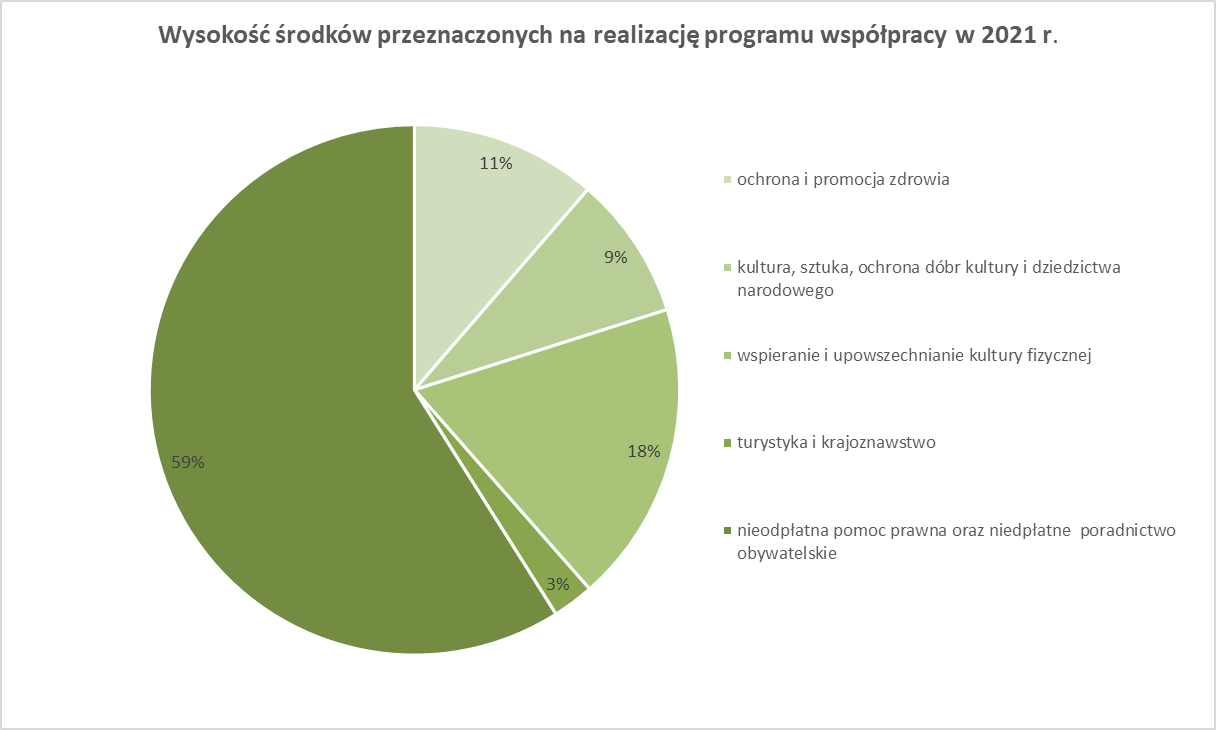 WYKAZ PODMIOTÓW, KTÓRE ZŁOŻYŁY OFERTY W TRYBIE KONKURSOWYM NA REALIZACJĘ ZADAŃ PUBLICZNYCH POWIATU PSZCZYŃSKIEGO W 2021 R.WYKAZ PODMIOTÓW, KTÓRE W 2021 ROKU ZŁOŻYŁY OFERTY W TRYBIE POZAKONKURSOWYM, TZW. "MAŁE GRANTY" REALIZACJA PROGRAMU WSPÓŁPRACY POWIATU PSZCZYŃSKIEGO Z ORGANIZACJAMI POZARZĄDOWYMI ORAZ INNYMI PODMIOTAMI PROWADZĄCYMI DZIAŁALNOŚĆ POŻYTKU PUBLICZNEGO NA ROK 2021 W LICZBACH Wysokość środków przeznaczona na współpracę z organizacjami pozarządowymi w minionych latach (w zł)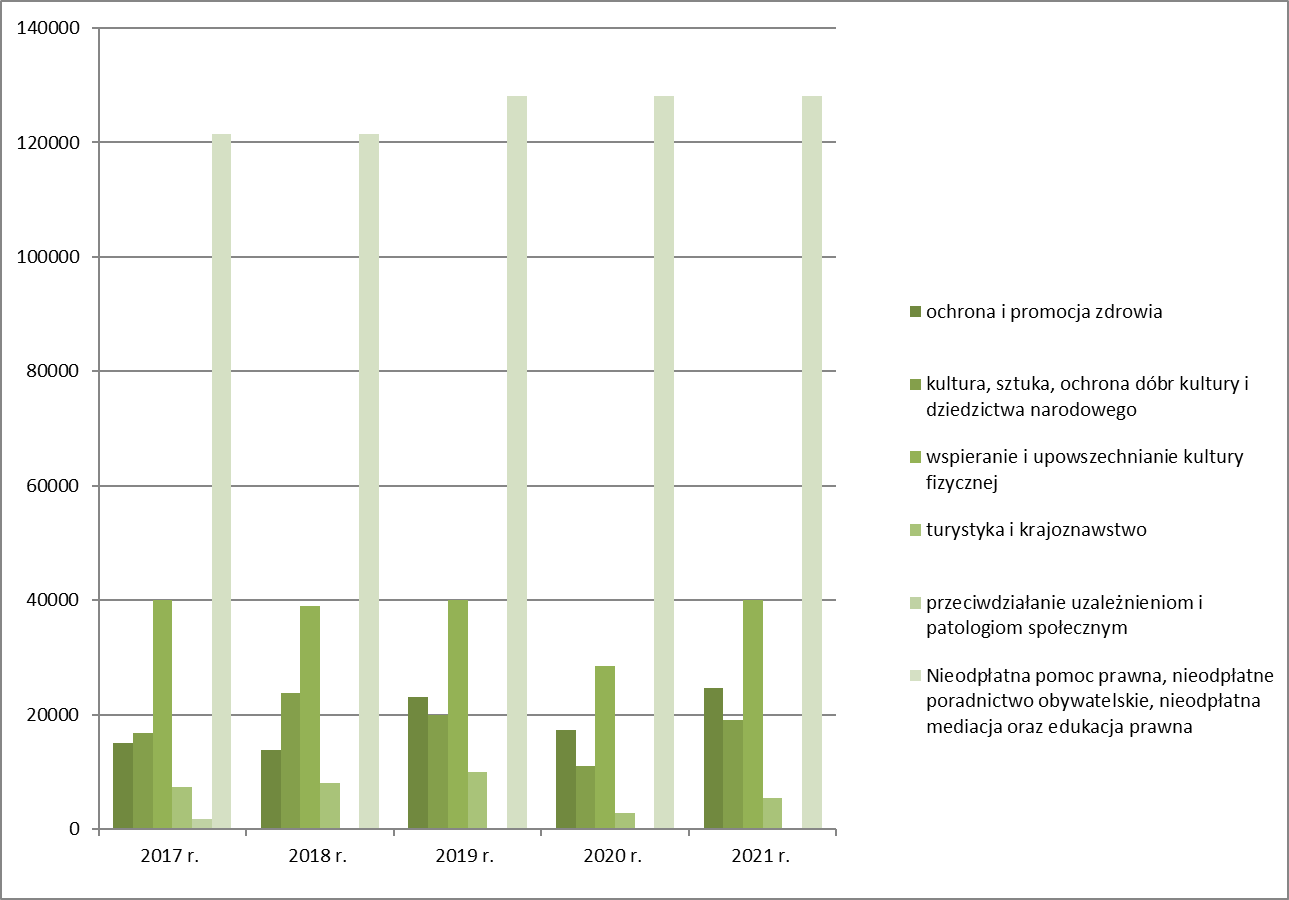 Liczba zrealizowanych zadań publicznych powiatu w minionych latach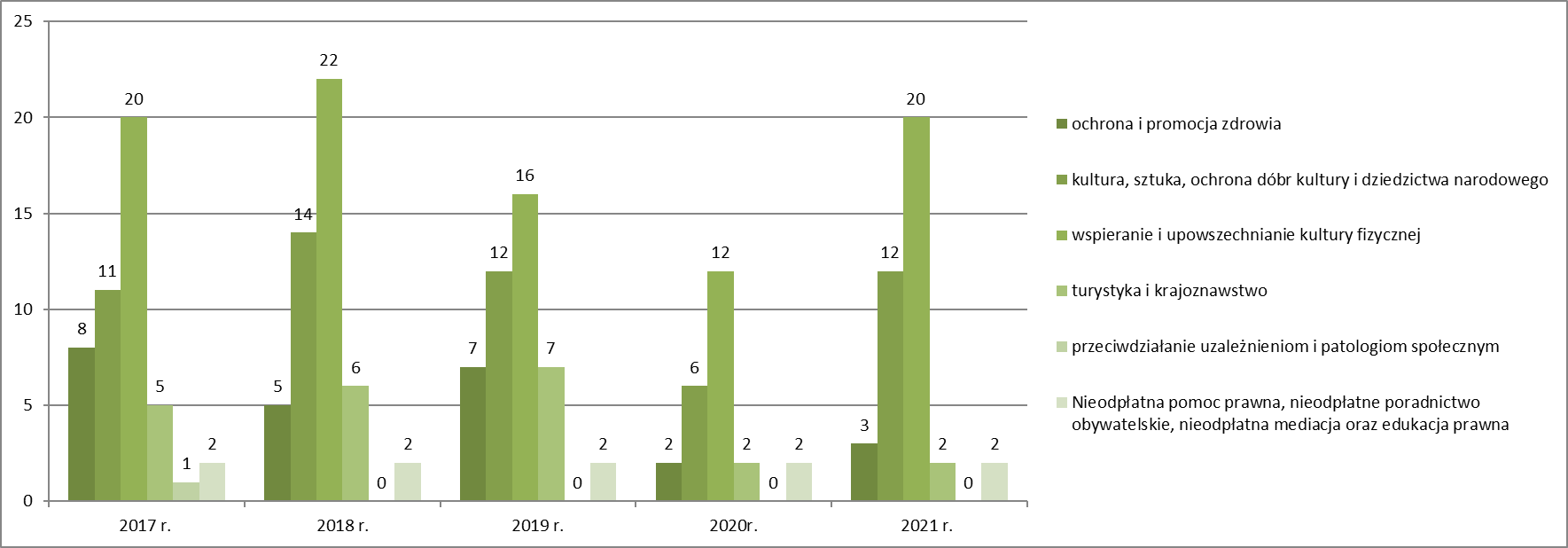 Liczba beneficjentów zrealizowanych zadań w minionych latach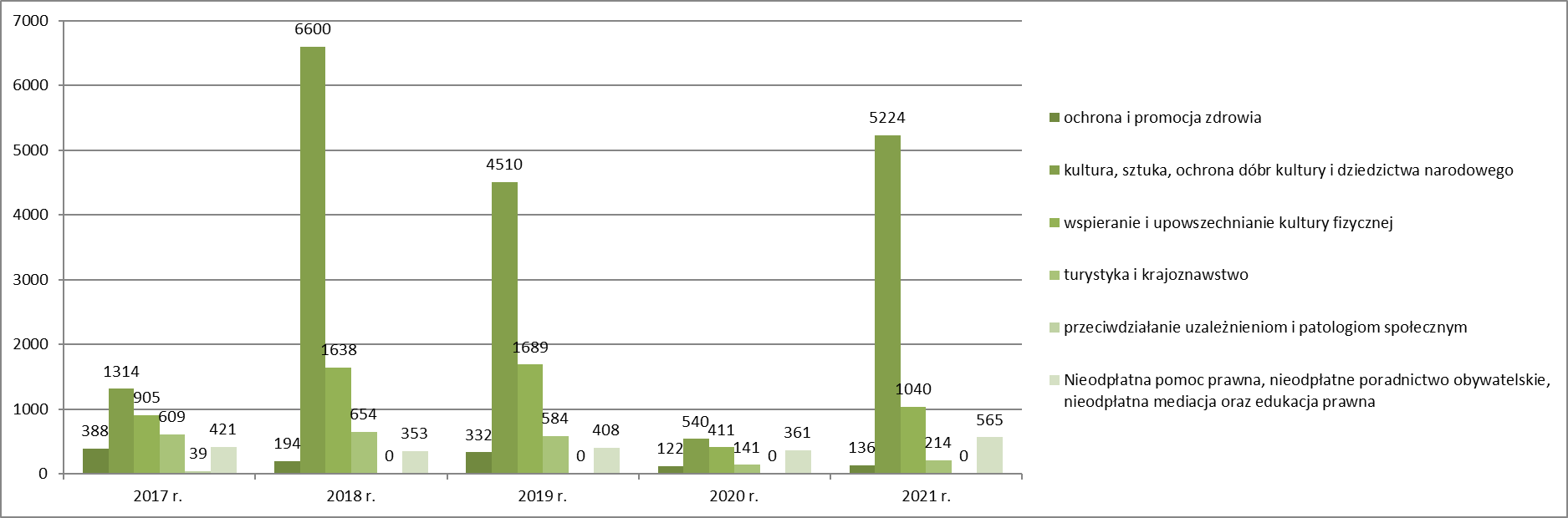 WZAJEMNE INFORMOWANIE SIĘ O PLANOWANYCH KIERUNKACH DZIAŁALNOŚCI, POPRZEZ PUBLIKOWANIE NA STRONIE INTERNETOWEJ POWIATU WAŻNYCH DLA PODMIOTÓW INFORMACJINa stronie internetowej www.powiat.pszczyna.pl  w okresie od 1 stycznia do 31 grudnia 2021 r. zamieszczono szereg newsów we wskazanym obszarze tematycznym.Publikowane były najczęściej ogłoszenia o konkursach ofert dla organizacji pozarządowych i innych podmiotów, prowadzących działalność pożytku publicznego, wyniki konkursów wraz z informacjami o przyznanych dotacjach, informacje o szkoleniach oraz zmiany w przepisach ustawowych.W aktualnościach znajdowały się także informacje dotyczące realizowanych przez poszczególne organizacje przedsięwzięć i projektów. Ponadto na stronie internetowej powiatu zamieszczano inne ogłoszenia, mogące mieć znaczenie 
z punktu widzenia podmiotów, wśród których znalazły się powiadomienia 
o prowadzonych kampaniach społecznych, projektach, w których można wziąć udział, działaniach podmiotów czy też zdobytych przez powiatowe podmioty nagrodach i wyróżnieniach.REALIZACJA WSPÓLNYCH PROJEKTÓW I INICJATYW NA RZECZ SPOŁECZNOŚCI LOKALNEJW 2021 roku Powiat wspólnie z podmiotami realizował przedsięwzięcia na rzecz społeczności lokalnej powiatu pszczyńskiego. Z powody sytuacji epidemicznej kilka  wydarzeń  zostało odwołanych lub ograniczonych. Powiat Pszczyński był współorganizatorem następujących przedsięwzięć o charakterze powiatowym:Współorganizacja Wielkiej Orkiestry Świątecznej Pomocy; Współorganizacja wydania płyt CD zespołu Koziguar; Współorganizacja wydania teledysku zespołu Shelter oraz Taint;Współorganizacja z Pszczyńskim Centrum Kultury oraz Powiatowym Zespołem Szkół nr 1 w Pszczynie 29. Finału Wielkiej Orkiestry Świątecznej Pomocy;Współorganizacja drugiej edycji festiwalu Śląskie Miraże Art Fest;Współorganizacja II Pszczyńskiego Festiwalu Nauki; Współorganizacja z Pszczyńską Grupą Motocyklową wystawy; podsumowującej 10 lat pszczyńskiego Motoserca;Współorganizacja projektu „Ecie, pecie – zabawy z tradycją dla dzieci”;Współorganizacja z Towarzystwem Miłośników Ziemi Pszczyńskiej „Spotkań pod Brzymem”; Współorganizacja ze Stowarzyszeniem Edukacji Artystycznej Ogniska Muzycznego w Pszczynie jubileuszu 65-lecia działalności Ogniska Muzycznego w Pszczynie;Współorganizacja V Rodzinnego Biegu Charytatywnego 
w Jankowicach. Starosta Pszczyński objął swoim honorowym patronatem następujące inicjatywy:Wielka Orkiestra Świątecznej Pomocy; Turniej Noworoczny w badmintonie;Filmy o tematyce rowerowej;V Rodzinny Biegu Charytatywny w Jankowicach; Klejnot Ziemi Pszczyńskiej.UDOSTĘPNIANIE OBIEKTÓW PODMIOTOM TZW. TRZECIEGO SEKTORAW 2021 r. bezpłatnie lub na preferencyjnych warunkach udostępniono obiekty sportowe Powiatowego Ośrodka Sportu i Rekreacji w Pszczynie następującym podmiotom:Ponadto bezpłatnie udostępniano salę sesyjną Starostwa Powiatowego w Pszczynie następującym organizacjom pozarządowym:LGD „Ziemia Pszczyńska”Polski Związek Emerytów, Rencistów i Inwalidów Zarząd Oddziału RejonowegoCentrum Społecznego RozwojuZwiązek Gmin i Powiatów Subregionu Centralnego Województwa ŚląskiegoPOWIATOWE CENTRUM ORGANIZACJI POZARZĄDOWYCHW lipcu 2016 roku Powiat Pszczyński podpisał list intencyjny z Centrum Społecznego Rozwoju z siedzibą w Mikołowie, dotyczący stworzenia i prowadzenia Powiatowego Centrum Organizacji Pozarządowych i punktu konsultacyjnego dotyczącego przedsiębiorczości społecznej. Działania prowadzone są przez konsorcjum ROWES 2.0 i współfinansowane są ze środków Unii Europejskiej. Powiatowe Centrum Organizacji Pozarządowych swoją działalność rozpoczęło 1 września 2016 roku. Działalność swoją prowadzi w następujących płaszczyznach:Tworzenie współpracy pomiędzy sektorami: organizacji pozarządowych,publicznymi oraz prywatnymi.Inicjowanie i pomoc w opracowaniu projektów dotyczących działalnościspołecznie pożytecznej.Organizacja szkoleń, warsztatów i konsultacji dla NGO.Działanie na rzecz transferu dobrych praktyk.Pośrednictwo w zakresie nawiązywania partnerstw.W ramach współpracy partnerskiej:ROWES zapewnia merytoryczną kadrę prowadzącą różne formy wsparcia (warsztaty, doradztwo indywidualne i grupowe).Powiat Pszczyński zapewnia pomieszczenie lokalowe należące do Powiatowego Zespołu Szkół nr 2 w Pszczynie przy ul. Bogedaina 24 oraz w ramach dostępnych środków w budżecie Promocji Powiatu i Integracji Europejskiej wspomaga promocję i organizację szkoleń skierowanych dla NGO.Powiatowe Centrum Organizacji Pozarządowych działające w partnerstwie z Powiatem Pszczyńskim w 2021 roku zrealizowało następujące zadania:Przeprowadzono działania w zakresie współpracy z organizacjami pozarządowymi z terenu powiatu pszczyńskiego:Analizy potrzeb organizacji pozarządowych.Wsparcie w tworzeniu partnerstw:pomoc w określeniu możliwości i potrzeb współpracy,3.	Dotacje w ramach programu Działaj Lokalnie na terenie działania ODL Centrum Społecznego Rozwoju  – udzielono dotacji dla organizacji z gminy Pawłowice na kwotę 6000,00 zł.Pomoc doradcza i szkoleniowa w zakresie:Pomoc świadczona była przez doradców kluczowych, doradców biznesowych  i animatora: łącznie przeprowadzono ok. 100 godzin miesięcznie wsparcia (łącznie 1200 godzin wsparcia w 2020 roku) w zakresie:Coaching Poradnictwo w zakresie reintegracji społecznej i zawodowejPlanowanie działańProjektów – konsultacja napisanych projektówZmian statutowych, rejestracji podmiotu;Zarządzania zasobami ludzkimiReintegracji społeczno – zawodowej osób zagrożonych wykluczeniem społecznym ( w tym tworzenie Indywidualnych Planów Działania)WolontariatuStandaryzacji usługRozwoju działalności statutowejRozwoju działalności gospodarczej Klauzul społecznych w zamówieniach publicznychDoradztwo specjalistyczne dla NGOEkonomizacja – wsparcie dla podmiotów rozpoczynających działalność gospodarczą,Zasady tworzenia biznes planów, Uruchomienie działalności gospodarczej - wypłacono dotacje na utworzenie miejsc pracy dla osób zagrożonych wykluczeniem społecznym: 506 000,00 zł  oraz  wsparcie pomostowe: 217 600,00 zł  i pomostowe przedłużone: 57 400,00.Walka ze skutkami przeciwdziałania COVID-19.Uruchomiono środki w ramach instrumentów realizowanych przez OWES-y umożliwiający dokonywanie zakupów w podmiotach ekonomii społecznej (PES) i przedsiębiorstwach społecznych (PS), znajdujących się w trudnej sytuacji w następstwie wystąpienia COVID-19, obejmujących w szczególności: zamówienie usług czyszczenia, odkażania budynków i przestrzeni publicznych, wyżywienie dla osób zatrudnionych w ośrodkach ochrony zdrowa, ośrodkach pomocy społecznej oraz osób potrzebujących wsparcia.Dzięki pracy animatorów i doradców  na uruchomiano dla w/w podmiotów wsparcie w postaci usług realizowanych przez przedsiębiorstwa społeczne z terenu powiatu w wysokości:  16 970,54.Przeprowadzono działania w zakresie współpracy z jednostkami samorządu terytorialnego z terenu powiatu pszczyńskiego:1.	Analiza potrzebWsparcie dla tworzenia partnerstwAnimacja – udział w sesjach rad gminy , współpraca z PUP w zakresie tworzenia i promocji podmiotów ekonomii społecznej2.	Dotacje w ramach programu Działaj Lokalnie na terenie działania ODL Centrum Społecznego Rozwoju (gminy powiatu pszczyńskiego).3.	Wdrażanie klauzul społecznych w zamówienia publiczne.4.	Współpraca z NGO oraz prezentacja dobrych praktyk w tym zakresie.5.	Tworzenie spółdzielni socjalnych osób prawnych (dotacje, wsparcie pomostowe, zamówienia in haus) – prowadzenie szkoleń w tym zakresie.6.	Konsultacje przygotowanych dokumentówPrzeprowadzono działania w zakresie współpracy z partnerami biznesowymi z terenu powiatu pszczyńskiego:Analiza potrzebPartnerstwa (Animacja)Optymalizacja kosztów przedsiębiorstwaRozwijanie przedsiębiorstwa w oparciu o modele ES.CSRPonadto  przygotowano projekty dla liderów NGO działających na terenie powiatu Pszczyńskiego:Program AKTYWNI+  finansowany w ramach Programu wieloletniego na rzecz Osób Starszych „Aktywni+” na lata 2021-2025.Inicjatywy przygotowane dla seniorów przez liderów/uczestników projektu:- „Wyjazd do teatru dla seniorów powiatu pszczyńskiego” – celem była integracja oraz poprawa kondycji psychicznej seniorów;- „Spotkanie przy muzyce z okazji Dnia Seniora dla Seniorów powiatu pszczyńskiego” – celem spotkania było m.in. zwiększenie poczucia własnej wartości, zapobiegania poczucia osamotnienia, podczas uroczystości poprowadzone były prelekcje z policjantem dotyczące bezpieczeństwa seniorów oraz dietetykiem mówiące o sposobach zdrowego odżywiania się; - List intencyjny dot. powołania Forum Seniorów w Pszczynie ( działanie partnerskie UTW i  Pszczyńskiego Stowarzyszenia Emerytów i Rencistów).Uczestnicy projektu brali udział w następujących szkoleniach:1. Warsztaty wyjazdowe "Efektywna współpraca w zespole" 2. Warsztaty kompetencji cyfrowych – obejmowały tematykę z zakresu bezpieczeństwa w sieci, komunikowania się i organizacji spotkań za pomocą aplikacji internetowych3. Szkolenie Lider lokalny obejmowało zagadnienia z zakresu wagi i możliwości partycypacji społecznej seniorów, budżetu obywatelskiego, promowania inicjatyw, zagadnienia w zakresie współpracy ze społecznością lokalną, przygotowania i przeprowadzenia inicjatyw lokalnych, współpracy z lokalnymi instytucjami, promowaniem działań w środowisku lokalnym.2.	 W ramach projektu  finansowanego z FIO pt. ” Współpraca się opłaca -samorząd dla rad, rady dla samorządu”  szkolenie liderów w „Akademii aktywnego obywatela”.OCENA REALIZACJI PROGRAMUSprawozdanie z realizacji Programu zostało sporządzone na podstawie ewaluacji, którą przeprowadził Wydział Promocji Powiatu i Integracji Europejskiej, przy udziale pozostałych wydziałów oraz jednostek organizacyjnych Powiatu współpracujących z podmiotami tzw. trzeciego sektora.Zgodnie z Programem, w trakcie jego realizacji, podmioty prowadzące działalność na terenie Powiatu miały możliwość zgłaszania swoich wniosków, uwag i propozycji do Wydziału Promocji Powiatu i Integracji Europejskiej, w formie pisemnej lub elektronicznej na adres: promocja@powiat.pszczyna.pl. Dzięki udzielonemu wsparciu zrealizowano wiele wartościowych przedsięwzięć, które wpłynęły na liczbę nowo powstałych stowarzyszeń i zwiększoną aktywność organizacji pozarządowych w stosunku do lat ubiegłych.W 2021 roku na terenie Powiatu Pszczyńskiego funkcjonowało łącznie 328 
tzw. organizacji pozarządowych, w tym:151 stowarzyszeń, zarejestrowanych w Krajowym Rejestrze Sądowym, 50 fundacji 39 stowarzyszeń zwykłych, 42 klubów sportowych działających w formie stowarzyszeń, których statuty nie przewidują prowadzenia działalności gospodarczej46 uczniowskich klubów sportowychLiczba organizacji pozarządowych zarejestrowanych na terenie powiatu pszczyńskiego w minionych latach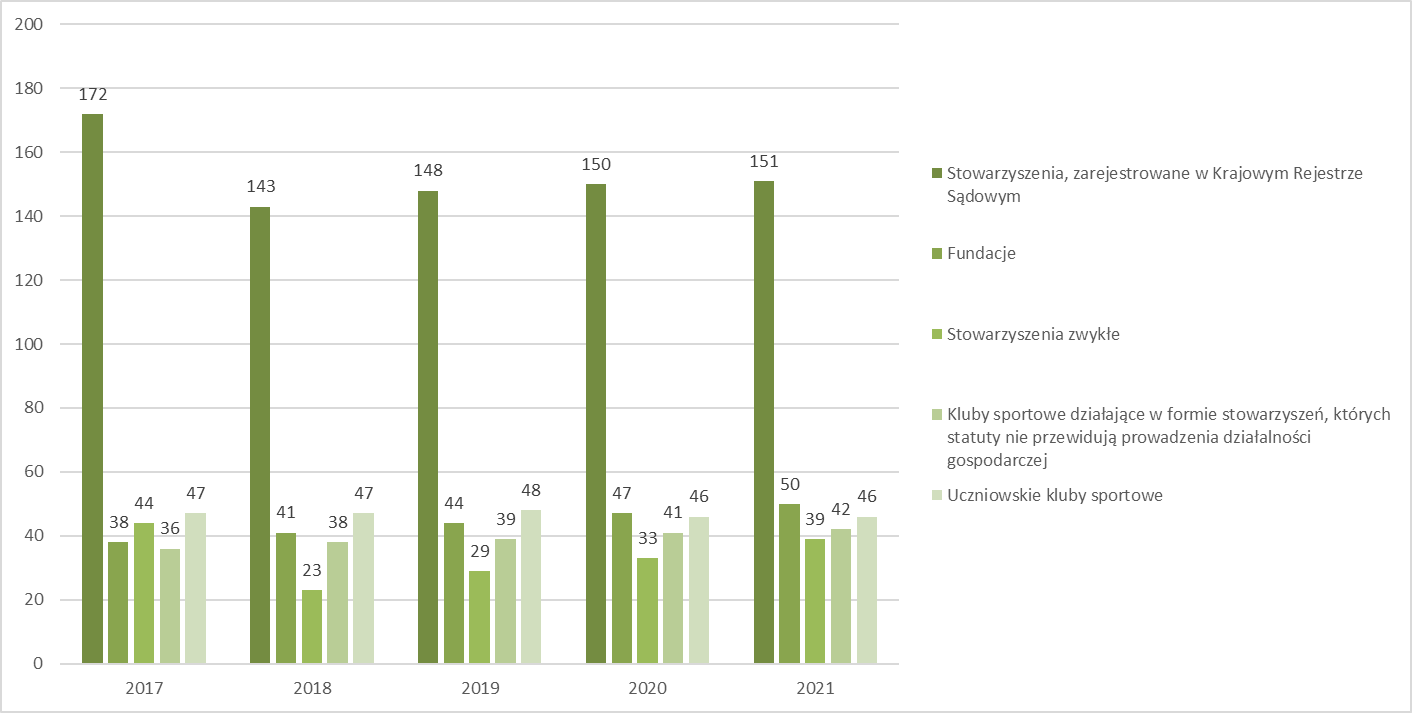 W 2021 roku na terenie Powiatu Pszczyńskiego rozpoczęły swoją działalność takie podmioty jak:Stowarzyszenie Nie Dokarmiaj Smoga,Stowarzyszenie Pszczyńscy Przedsiębiorcy,Stowarzyszenie Friends for Friends,Kobiórskie Stowarzyszenie Teatr „Alamat”,Stowarzyszenie Ziemia Pszczyńska,Stowarzyszenie Miraże w Pszczynie,Stowarzyszenie Silesia 2050 w Suszcu,Klub Sportowy „Sport Planet” w Pszczynie,Fundacja Kejbi w Pawłowicach,Fundacja Stajnia Standura w Łące,Fundacja Silesia Pro Eko Sport w Pawłowicach,Fundacja Nowe Spektrum w Kobiórze,Fundacja Samaki w Pszczynie,Fundacja Damy Radę w Woli.Aktualny rejestr organizacji pozarządowych można znaleźć w Biuletynie Informacji Publicznej Powiatu Pszczyńskiego www.bip.powiat.pszczyna.pl w zakładce Starostwo / Rejestry, ewidencje.Realizacja programu przyczyniła się nie tylko do nadania większego znaczenia inicjatywom z udziałem tzw. trzeciego sektora, ale także do tworzenia odpowiednich warunków dla rozwoju społeczeństwa i dialogu obywatelskiego oraz nawiązania współpracy z nowymi organizacjami pozarządowymi, rokującej w przyszłości urzeczywistnieniem ciekawych przedsięwzięć.Mimo epidemii Covid – 19 Powiat Pszczyński, wspólnie z organizacjami pozarządowymi zorganizował wiele przedsięwzięć, które przyczyniły się do uatrakcyjnienia rzeczywistości w czasach pandemii. Podjęte przez realizatorów programu działania wpłynęły pozytywnie na poprawę jakości życia mieszkańców naszego powiatu oraz zapewniły im przyjazną i otwartą przestrzeń, sprzyjającą podejmowaniu działań odpowiadających na faktyczne potrzeby społeczności lokalnej.Wnioski i spostrzeżenia z realizacji programu w roku 2021 roku z pewnością posłużą podczas konstruowania zapisów programów współpracy Powiatu Pszczyńskiego z organizacjami pozarządowymi i innymi podmiotami prowadzącymi działalności pożytku publicznego w kolejnych latach tak, aby jeszcze efektywniej kształtować społeczeństwo obywatelskie, inspirować do podejmowania działań na rzecz mieszkańców Powiatu i zacieśniać współpracę pomiędzy Powiatem a podmiotami, przyczyniając się tym samym do pozytywnych relacji pomiędzy obiema stronami.L.p.PodmiotAdresNazwa zadaniaWysokość dotacjiStowarzyszenie RAZEM dla dzieci i młodzieży z niepełnosprawnościami ul.  Zamenhofa 543-200 PszczynaKompleksowe wsparcie dzieci i młodzieży z niepełnosprawnością intelektualną, związane z przeciwdziałaniem i zwalczaniem choroby COVID-19 i jej skutków6 100,00 złStowarzyszenie na Rzecz Osób z Wadami Słuchu i Wadami Wymowy w Pszczynieul. Marii Skłodowskiej-Curie 143-200 PszczynaProfilaktyka oraz ochrona zdrowia mieszkańców powiatu pszczyńskiego w związku z zagrożeniami epidemiologicznymi, przeciwdziałaniem i zwalczaniem choroby COVID-19 i jej skutków, wywołanej koronawirusem SARS-CoV-213 500,00 złGrupa Ratownicza HKR Pszczyna"ul. Skłodowskiej-Curie 143-200 Pszczyna"	Olimpiada dla uczniów szkół ponadpodstawowych powiatu pszczyńskiego, poprzedzona prelekcją z częścią praktyczną, z zakresu wiedzy i umiejętności pierwszej pomocy przedmedycznej z akcentem położonym na przeciwdziałanie i zwalczanie choroby COVID-19 i jej skutków, wywołanej koronawirusem SARS-CoV-2Dotacja przyznana: 5 400,00 złWykorzystano:5 054,53 zł24 654,53 złlp.Podmiotnazwa zadaniaokres realizacji zadaniacałkowita wartość zadaniaprzyznana kwota dotacjiprocentowy udział dotacji w całkowitych kosztach zadaniaprzeznaczenie dotacjiliczba uczestnikówStowarzyszenie RAZEM dla dzieci i młodzieży z niepełnosprawnościamiKompleksowe wsparcie dzieci i młodzieży z niepełnosprawnością intelektualną, związane z przeciwdziałaniem i zwalczaniem choroby COVID-19 i jej skutków15.08.2021 - 31.12.20219 769,00 zł6 100,00 zł62,44%transport na basenzakup karnetów na basenzajęcia z tenisa ziemnego90Stowarzyszenie na Rzecz Osób z Wadami Słuchu i Wadami Wymowy w PszczynieProfilaktyka oraz ochrona zdrowia mieszkańców powiatu pszczyńskiego w związku z zagrożeniami epidemiologicznymi, przeciwdziałaniem i zwalczaniem choroby COVID-19 i jej skutków, wywołanej koronawirusem SARS-CoV-215.08.2021 - 31.12.202116 876,04 zł13 500,00 zł80,00%warsztaty  grupowe dla dzieci z zakresu prawidłowych technik oddychania zajęcia indywidualne logopedyczne indywidualne zajęcia ruchowe z elementami Integracji Sensorycznej i Terapii ręki indywidualne zajęcia rozwijające umiejętności emocjonalno-społeczne z elementami socjoterapii zakup pomocy terapeutycznychzakup środków do dezynfekcji30Grupa Ratownicza HKR PszczynaOlimpiada dla uczniów szkół ponadpodstawowych powiatu pszczyńskiego, poprzedzona prelekcją z częścią praktyczną, z zakresu wiedzy i umiejętności pierwszej pomocy przedmedycznej z akcentem położonym na przeciwdziałanie i zwalczanie choroby COVID-19 i jej skutków, wywołanej koronawirusem SARS-CoV-201.09.2021 - 31.10.20218 554,53 zł5 400,00 złWykorzystano:5 054,53 zł59,09%pakiety medycznebandaże i opatrunkiśrodki ochrony osobistejsprzęt komunikacyjnyzestaw do resuscytacjimateriały promocyjneroll-updługopisy i notatnikinagrody główneapteczki dla szkół16SUMA
24 654,53 zł136lp.podmiotAdresnazwa zadaniawysokość dotacjiTryb konkursowyTryb konkursowyTryb konkursowyTryb konkursowyTryb konkursowyKlub Sportowo - Turystyczny "Diablak"ul. J. Kupca 743-200 PszczynaTworzenie możliwości mieszkańcom powiatu spędzania wolnego czasu poprzez udział w wycieczkach związanych z dziedzictwem kulturalnym4 300,00 złStowarzyszenie Chór Mieszany "Lutnia" Pszczynaul. 3 Maja 1543-200 PszczynaUdział w inicjatywie kulturalnej mieszkańców powiatu przez uczestnictwo w ogólnopolskim przeglądzie chórów3 000,00 zł"Przeciw Nicości" - Stowarzyszenie Fotograficzne im. Mieczysława Wielomskiegoul. Asnyka 1843-502 Czechowice-Dziedzice          VI Ogólnopolski Konkurs Fotograficzny „Polska jest piękna” w Goczałkowicach - Zdroju1 270,00 złZwiązek Górnośląski Koło Suszecul. Szkolna 15443-267 SuszecWydanie książki „Pieśni ludowe i popularne z terenu Ziemi Pszczyńskiej”2 150,00 złStowarzyszenie Zwykłe "Aniołąki"ul. Tysiąclecia 3343-241 ŁąkaWarsztaty muzyczne dla dzieci z zespołem Aniołąki700,00 złStowarzyszenie "take tam..." im. Artystów Międzywojniaul. Męczenników Oświęcimskich 3743-229 ĆwikliceMusical dla wszystkich!1 230,00 złStowarzyszenie "take tam..." im. Artystów Międzywojniaul. Męczenników Oświęcimskich 3743-229 ĆwikliceEko-bajki dla najmłodszych800,00 złStowarzyszenie "take tam..." im. Artystów Międzywojniaul. Męczenników Oświęcimskich 3743-229 ĆwiklicePszczyńskie Obchody Roku Stanisława Lema850,00 złStowarzyszenie Kobiórska Inicjatywa Kulturalnaul. Olszewskiego 5443-210 KobiórOrganizacja 18. Edycji festiwalu „Reggae w Stodole”1 700,00 złTryb pozakonkursowy, tzw. "małe granty"Tryb pozakonkursowy, tzw. "małe granty"Tryb pozakonkursowy, tzw. "małe granty"Tryb pozakonkursowy, tzw. "małe granty"Tryb pozakonkursowy, tzw. "małe granty"Stowarzyszenie Kobiórska Inicjatywa Kulturalnaul. Olszewskiego 5443-210 KobiórOrganizacja imprezy artystycznej w ramach 10 Finału WOŚP w Kobiórze1 000,00 złStowarzyszenie Pszczyńskie Towarzystwo Muzyczne „CON FUOCO”ul. Rynek 1443-200 PszczynaFestiwal Muzyki Kameralnej Musica Da Chiesa1 000,00 złStowarzyszenie na rzecz rozwoju wsi Wisła Wielkaul. Cieszyńska 2343-243 Wisła Wielka"Nie taki Święty Mikołaj" - spektakl teatralny dla dzieci1 000,00 zł19 000,00 zł lp.Podmiotnazwa zadaniaokres realizacji zadaniacałkowita wartość zadaniawykorzystana kwota dotacjiprocentowy udział dotacji w całkowitych kosztach zadanialiczba uczestnikówTryb konkursowyTryb konkursowyTryb konkursowyTryb konkursowyTryb konkursowyTryb konkursowyTryb konkursowyTryb konkursowyKlub Sportowo - Turystyczny "Diablak"Tworzenie możliwości mieszkańcom powiatu spędzania wolnego czasu poprzez udział w wycieczkach związanych z dziedzictwem kulturalnym01.03.2021. - 15.12.2021.19 599,92 zł4 300,00 zł21,94%176Stowarzyszenie Chór Mieszany "Lutnia" PszczynaUdział w inicjatywie kulturalnej mieszkańców powiatu przez uczestnictwo w ogólnopolskim przeglądzie chórów01.04.2021. - 15.12.2021.7 740,10 zł3 000,00 zł38,76%30"Przeciw Nicości" - Stowarzyszenie Fotograficzne im. Mieczysława WielomskiegoVI Ogólnopolski Konkurs Fotograficzny „Polska jest piękna” w Goczałkowicach - Zdroju01.07.2021. - 15.12.2021.5 689,98 zł1 270,00 zł22,32%147Związek Górnośląski Koło SuszecWydanie książki „Pieśni ludowe i popularne z terenu Ziemi Pszczyńskiej”01.03.2021. - 30.06.2021.7 840,00 zł2 150,00 zł27,42%350Stowarzyszenie Zwykłe "Aniołąki"Warsztaty muzyczne dla dzieci z zespołem Aniołąki01.03.2021. - 15.12.2021.3 010,00 zł700,00 zł23,26%10Stowarzyszenie "take tam..." im. Artystów MiędzywojniaMusical dla wszystkich!01.03.2021. - 15.12.2021.15 710,00 zł1 230,00 zł7,83%1584Stowarzyszenie "take tam..." im. Artystów MiędzywojniaEko-bajki dla najmłodszych01.03.2021. - 15.12.2021.7 250,00 zł800,00 zł11,03%1870Stowarzyszenie "take tam..." im. Artystów MiędzywojniaPszczyńskie Obchody Roku Stanisława Lema01.03.2021. - 15.12.2021.22 530,00 zł850,00 zł3,77%407Stowarzyszenie Kobiórska Inicjatywa KulturalnaOrganizacja 18. Edycji festiwalu „Reggae w Stodole”15.03.2021. - 31.10.2021.12 289,61 zł1 700,00 zł13,83%Brak danychTryb pozakonkursowy, tzw. "małe granty"Tryb pozakonkursowy, tzw. "małe granty"Tryb pozakonkursowy, tzw. "małe granty"Tryb pozakonkursowy, tzw. "małe granty"Tryb pozakonkursowy, tzw. "małe granty"Tryb pozakonkursowy, tzw. "małe granty"Tryb pozakonkursowy, tzw. "małe granty"Tryb pozakonkursowy, tzw. "małe granty"Stowarzyszenie Kobiórska Inicjatywa KulturalnaOrganizacja imprezy artystycznej w ramach 10 Finału WOŚP w Kobiórze27.01.2021. - 10.02.2021.2 586,71 zł1 000,00 zł38,66%200Stowarzyszenie Pszczyńskie Towarzystwo Muzyczne „CON FUOCO”Festiwal Muzyki Kameralnej Musica Da Chiesa17.11.2021. - 29.11.2021.1 000,00 zł1 000,00 zł100%450Stowarzyszenie na rzecz rozwoju wsi Wisła Wielka"Nie taki Święty Mikołaj" - spektakl teatralny dla dzieci29.11.2021. - 15.12.2021.1 000,00 zł1 000,00 zł100%Brak danychSUMA19 000,00 zł≈ 5224 osóblp.podmiotAdresnazwa zadaniawysokość dotacjiTryb konkursowyTryb konkursowyTryb konkursowyTryb konkursowyTryb konkursowyKlub Sportowo - Turystyczny "Diablak"ul. J. Kupca 743-200 PszczynaTworzenie możliwości mieszkańcom powiatu spędzania wolnego czasu poprzez uprawianie wspinaczki3 500,00 złUczniowski Klub Sportowy „Budo” przy SP nr 2 w Pawłowicachul. Pukowca 443-251 PawłowiceWspomaganie rozwoju uzdolnień sportowych dzieci i młodzieży w sporcie kung-fu, wu-shu1 850,00 złUczniowski Klub Sportowy „Budo” przy SP nr 2 w Pawłowicachul. Pukowca 443-251 PawłowiceWspomaganie rozwoju uzdolnień sportowych dzieci i młodzieży w sporcie ju-jitsu1 850,00 złUczniowski Klub Sportowy "Josieniec" Radostowiceul. Dworcowa 5643-262 RadostowiceWspomaganie rozwoju uzdolnień zawodników UKS Josieniec4 100,00 złKurkowe Bractwo Strzeleckie w Pszczynieul. Katowicka 7943-200 PszczynaOrganizacja turniejów strzeleckich dla mieszkańców powiatu pszczyńskiego2 300,00 złLudowy Klub Sportowy  Znicz Jankowiceul. Żubrów 36 A43-215 JankowiceOrganizacja zawodów sportowych „Turniej mikołajkowy w piłce nożnej dla dzieci zamieszkujących Powiat Pszczyński1 000,00 złKlub Śląskie Centrum Tenisaul. Bieruńska 7843-200 PszczynaZajęcia tenisowe dla dzieci z powiatu pszczyńskiego4 150,00 złMiejski Klub Sportowy Iskra Pszczynaul. Bogedaina 2243-200 PszczynaSportowa wiosna1 800,00 złUczniowski Klub Sportowy Plesbad Pszczynaul. Bogedaina 143-200 PszczynaMiędzynarodowy Festiwal Badmintona3 600,00 złKlub Sportowy "Warszowice"ul. Strażacka 243-254 WarszowiceWspomaganie rozwoju uzdolnień sportowych dzieci i młodzieży w curlingu1 300,00 złFundacja Centrum Aktywnościul. Żubrów 7543-215 JankowiceAktywny Piknik Rodzinny1 400,00 złStowarzyszenie Klub Sportowy Akademia Młodego Piłkarzaul. Żubrów 7543-215 JankowiceWspomaganie rozwoju uzdolnień sportowych dzieci i młodzieży poprzez organizację zajęć sportowo-piłkarskich na terenie powiatu pszczyńskiego1 900,00 złLudowy Klub Sportowy Brzeźceul. Ofiar Faszyzmu43-200 BrzeźceOrganizacja zawodów sportowych „Halowy Turniej Mikołajkowy w piłce nożnej” dla dzieci zamieszkujących Powiat Pszczyński1 200,00 złUczniowski Klub Sportowy AVATARul. Topolowa 4243-262 KobieliceOrganizacja zawodów z elementami współzawodnictwa sportowego dla mieszkańców powiatu oraz wspomaganie rozwoju uzdolnień sportowych u dzieci i młodzieży3 200,00 złMiejski Klub Sportowy Iskra Pszczynaul. Bogedaina 2243-200 PszczynaOrganizacja obozu sportowego dla zawodników MKS Iskra Pszczyna1 850,00 złTryb pozakonkursowy, tzw. "małe granty"Tryb pozakonkursowy, tzw. "małe granty"Tryb pozakonkursowy, tzw. "małe granty"Tryb pozakonkursowy, tzw. "małe granty"Tryb pozakonkursowy, tzw. "małe granty"Stowarzyszenie Pszczyński Uniwersytet Trzeciego Wiekuul. Bogedaina 2243-200 PszczynaWstęp do odzyskiwania sprawności fizycznej i psychicznej po pandemii wirusa Covid-191 000,00 złLudowy Klub Sportowy Łąkaul. Turystyczna 2143-241 ŁąkaTreningi piłkarskie z gwiazdą1 000,00 złGórniczy Klub Sportowy "KRUPIŃSKI SUSZEC"ul. Piaskowa 3543-267 SuszecOrganizacja obozu sportowego dla dzieci (Grupa Żak)1 000,00 złGórniczy Klub Sportowy "KRUPIŃSKI SUSZEC"ul. Piaskowa 3543-267 SuszecOrganizacja obozu sportowego dla dzieci (Grupa Żak)1 000,00 złFundacja Stajnia Standuraul. Jagiellońska 1143-241 ŁąkaRealizacja programu szkolenia sportowego dla dzieci i młodzieży z zakresu jazda konna – hippika-gmina Pszczyna1 000,00 zł40 000,00 zł lp.podmiotnazwa zadaniaokres realizacji zadaniacałkowita wartość zadaniaprzyznana kwota dotacjiprocentowy udział dotacji w całkowitych kosztach zadanialiczba uczestnikówtryb konkursowytryb konkursowytryb konkursowytryb konkursowytryb konkursowytryb konkursowytryb konkursowytryb konkursowyKlub Sportowo - Turystyczny "Diablak"Tworzenie możliwości mieszkańcom powiatu spędzania wolnego czasu poprzez uprawianie wspinaczki01.03.2021. - 15.12.2021.9 772,30 zł3 500,00 zł35,82%45Uczniowski Klub Sportowy „Budo” przy SP nr 2 w PawłowicachWspomaganie rozwoju uzdolnień sportowych dzieci i młodzieży w sporcie kung-fu, wu-shu01.03.2021. - 15.12.2021.12 340,09 zł1 850,00 zł12,06%25Uczniowski Klub Sportowy „Budo” przy SP nr 2 w PawłowicachWspomaganie rozwoju uzdolnień sportowych dzieci i młodzieży w sporcie ju-jitsu01.03.2021. - 15.12.2021.20 860,58 zł1 850,00 zł8,87%25Uczniowski Klub Sportowy "Josieniec" RadostowiceWspomaganie rozwoju uzdolnień zawodników UKS Josieniec01.03.2021. - 15.12.2021.8 600,00 zł4 100,00 zł47,67%5Kurkowe Bractwo Strzeleckie w PszczynieOrganizacja turniejów strzeleckich dla mieszkańców powiatu pszczyńskiego01.03.2021. - 15.12.2021.4 698,20 zł2 300,00 zł48,95%130Ludowy Klub Sportowy  Znicz JankowiceOrganizacja zawodów sportowych „Turniej mikołajkowy w piłce nożnej dla dzieci zamieszkujących Powiat Pszczyński01.10.2021. - 14.12.2021.2 497,86 zł1 000,00 zł40,03%55Klub Śląskie Centrum TenisaZajęcia tenisowe dla dzieci z powiatu pszczyńskiego01.03.2021. - 30.11.2021.9 735,70 zł4 150,00 zł42,63%16Miejski Klub Sportowy Iskra PszczynaSportowa wiosna01.03.2021. - 15.12.2021.6 908,00 zł1 800,00 zł26,06%100Uczniowski Klub Sportowy Plesbad PszczynaMiędzynarodowy Festiwal Badmintona01.06.2021. - 15.12.2021.12 612,93 zł3 600,00 zł28,54%176Klub Sportowy "Warszowice"Wspomaganie rozwoju uzdolnień sportowych dzieci i młodzieży w curlingu20.08.2021. - 20.09.2021.2 900,00 zł1 300,00 zł44,83%15Fundacja Centrum AktywnościAktywny Piknik Rodzinny01.03.2021. - 15.12.2021.2 850,00 zł1 400,00 zł49,12%200Stowarzyszenie Klub Sportowy Akademia Młodego PiłkarzaWspomaganie rozwoju uzdolnień sportowych dzieci i młodzieży poprzez organizację zajęć sportowo-piłkarskich na terenie powiatu pszczyńskiego01.04.2021. - 30.06.2021.3 904,00 zł1 900,00 zł48,67%60Ludowy Klub Sportowy BrzeźceOrganizacja zawodów sportowych „Halowy Turniej Mikołajkowy w piłce nożnej” dla dzieci zamieszkujących Powiat Pszczyński02.11.2021. - 15.12.2021.4 803,00 zł1 200,00 zł24,98%80Uczniowski Klub Sportowy AVATAROrganizacja zawodów z elementami współzawodnictwa sportowego dla mieszkańców powiatu oraz wspomaganie rozwoju uzdolnień sportowych u dzieci i młodzieży01.03.2021. - 15.12.2021.7 600,00 zł3 200,00 zł42,11%20Miejski Klub Sportowy Iskra PszczynaOrganizacja obozu sportowego dla zawodników MKS Iskra Pszczyna01.03.2021. - 15.12.2021.6 121,25 zł1 850,00 zł30,22%50tryb pozakonkursowytryb pozakonkursowytryb pozakonkursowytryb pozakonkursowytryb pozakonkursowytryb pozakonkursowytryb pozakonkursowytryb pozakonkursowyStowarzyszenie Pszczyński Uniwersytet Trzeciego WiekuWstęp do odzyskiwania sprawności fizycznej i psychicznej po pandemii wirusa Covid-1901.09.2021. - 29.11.2021.983,68 zł1 000,00 złwykorzystano 956 zł97,19%12Ludowy Klub Sportowy ŁąkaTreningi piłkarskie z gwiazdą15.04.2021. - 10.07.2021.1 099,75 zł1 000,00 zł90,93%20Górniczy Klub Sportowy "KRUPIŃSKI SUSZEC"Organizacja obozu sportowego dla dzieci (Grupa Żak)26.07.2021. - 31.07.20211 300,00 zł1 000,00 zł76,92%Brak danychGórniczy Klub Sportowy "KRUPIŃSKI SUSZEC"Organizacja obozu sportowego dla dzieci (Grupa Żak)09.08.2021. - 14.08.2021.1 300,00 zł1 000,00 zł76,92%Brak danychFundacja Stajnia StanduraRealizacja programu szkolenia sportowego dla dzieci i młodzieży z zakresu jazda konna – hippika-gmina Pszczyna01.09.2021. - 31.10.2021.2 200,00 zł1 000,00 zł45,45%8SUMA40 000,00 zł≈ 1040 osóblp.Podmiotadresnazwa zadaniawysokość dotacjiTryb konkursowyTryb konkursowyTryb konkursowyTryb konkursowyTryb konkursowyOddział PTTK Ziemi PszczyńskiejUl. Rynek 1543-200 PszczynaXXII Rajd Górski Pieszy dla młodzieży Powiatu Pszczyńskiego2 000,00 złwykorzystano 0,00 złOddział PTTK Ziemi PszczyńskiejUl. Rynek 1543-200 PszczynaXVI Rajd Rowerowy Poznajemy okolice Jeziora Goczałkowickiego1 000,00 złwykorzystano 0,00 złOddział PTTK Ziemi PszczyńskiejUl. Rynek 1543-200 PszczynaWycieczki rowerowe „Poznajemy Ziemię Pszczyńską”700,00 złwykorzystano 0,00 złKlub Sportowo - Turystyczny "Diablak"ul. J. Kupca 743-200 PszczynaTworzenie możliwości mieszkańcom powiatu spędzania wolnego czasu poprzez uprawianie turystyki w formie wycieczek4 100,00 złAgencja Rozwoju i Promocji Ziemi Pszczyńskiejul. 3 Maja 943-200 PszczynaSpacer po parku pszczyńskim z przewodnikiemwykorzystano 1 380,00 zł5 480,00 złlp.Podmiotnazwa zadaniaokres realizacji zadaniacałkowita wartość zadaniaprzyznana kwota dotacjiprocentowy udział dotacji w całkowitych kosztach zadanialiczba uczestnikówOddział PTTK Ziemi PszczyńskiejXXII Rajd Górski Pieszy dla młodzieży Powiatu Pszczyńskiego05.09.2021. - 23.10.2021.   0,00 zł 2 000,00 złwykorzystano 0,00 zł0%Zadanie nie zostało zrealizowane w związku z sytuacją epidemiczną. Przyznana dotacja została w całości zwrócona.Oddział PTTK Ziemi PszczyńskiejXVI Rajd Rowerowy Poznajemy okolice Jeziora Goczałkowickiego01.04.2021. - 15.06.2021.   0,00 zł1 000,00 złwykorzystano 0,00 zł0%Zadanie nie zostało zrealizowane w związku z sytuacją epidemiczną. Przyznana dotacja została w całości zwrócona.Oddział PTTK Ziemi PszczyńskiejWycieczki rowerowe „Poznajemy Ziemię Pszczyńską”15.04.2021. - 25.10.2021.   0,00 zł700,00 złwykorzystano 0,00 zł0%Zadanie nie zostało zrealizowane w związku z sytuacją epidemiczną. Przyznana dotacja została w całości zwrócona.Klub Sportowo - Turystyczny "Diablak"Tworzenie możliwości mieszkańcom powiatu spędzania wolnego czasu poprzez uprawianie turystyki w formie wycieczek01.03.2021. - 15.12.2021.11 432,78 zł4 100,00 zł35,86%64Agencja Rozwoju i Promocji Ziemi PszczyńskiejSpacer po parku pszczyńskim z przewodnikiem01.03.2021. - 15.12.2021.4 680,00 zł2 200,00 złwykorzystano 1 380,00 zł29,49%150SUMA5 480,00 zł214Lp.PodmiotAdresNazwa zadaniaWysokość dotacjiTryb konkursowyTryb konkursowyTryb konkursowyTryb konkursowyTryb konkursowyStowarzyszenie na Rzecz Poradnictwa Obywatelskiego ”Dogma”ul. Raciborska 48/2,40-074 KatowiceProwadzenie punktu nieodpłatnej pomocy prawnej na terenie Powiatu Pszczyńskiego w Gminach: Miedźna i Goczałkowice-Zdrój64 020,00 złStowarzyszenie na Rzecz Poradnictwa Obywatelskiego ”Dogma”ul. Raciborska 48/2,40-074 KatowiceProwadzenie punktu nieodpłatnego poradnictwa obywatelskiego na terenie Powiatu Pszczyńskiego w Gminach: Kobiór i Suszec64 020,00 zł128 040,00 złLp.PodmiotNazwa zadaniaOkres realizacji zadaniaCałkowita wartość zadaniaPrzyznana kwota dotacjiProcentowy udział dotacji w całkowitych kosztach zadaniaPrzeznaczenie dotacjiLiczba uczestnikówTryb konkursowyTryb konkursowyTryb konkursowyTryb konkursowyTryb konkursowyTryb konkursowyTryb konkursowyTryb konkursowyTryb konkursowy1.Stowarzyszenie na Rzecz Poradnictwa Obywatelskiego „Dogma”Prowadzenie punktu nieodpłatnej pomocy prawnej na terenie Powiatu Pszczyńskiego w Gminach: Miedźna i Goczałkowice-Zdrój01.01.2021- 31.12.202163 469,36 zł64 020,00 zł100%- wynagrodzenia osób udzielających porad prawnych- akcja promocyjna i informacyjna3722.Stowarzyszenie na Rzecz Poradnictwa Obywatelskiego „Dogma”Prowadzenie punktu nieodpłatnego poradnictwa obywatelskiego na terenie Powiatu Pszczyńskiego w Gminach: Kobiór i Suszec01.01.2021- 31.12.202163 971,63 zł64 020,00 zł100%- wynagrodzenia osób udzielających porad prawnych- akcja promocyjna i informacyjna193SUMA128 040,00 zł565 osóblp.obszar współpracywysokość środkówochrona i promocja zdrowia24 654,53 złkultura, sztuka, ochrona dóbr kultury i dziedzictwa narodowego19 000,00 złwspieranie i upowszechnianie kultury fizycznej40 000,00 złturystyka i krajoznawstwo5 480,00 złnieodpłatna pomoc prawna, nieodpłatne poradnictwo obywatelskie 128 040,00 zł 217 174,53 złLp.Nazwa podmiotuadresKlub Sportowo - Turystyczny "Diablak"ul. J. Kupca 7
43-200 PszczynaUczniowski Klub Sportowy „Budo” przy SP nr 2 w Pawłowicachul. Pukowca 443-251 PawłowiceUczniowski Klub Sportowy "Josieniec" Radostowiceul. Dworcowa 5643-262 RadostowiceKurkowe Bractwo Strzeleckie w Pszczynieul. Katowicka 7943-200 PszczynaLudowy Klub Sportowy  Znicz Jankowiceul. Żubrów 36 A43-215 JankowiceKlub Śląskie Centrum Tenisaul. Bieruńska 7843-200 PszczynaMiejski Klub Sportowy Iskra Pszczynaul.Bogedaina 2243-200 PszczynaUczniowski Klub Sportowy Plesbad Pszczynaul.Bogedaina 143-200 PszczynaKlub Sportowy "Warszowice"ul. Strażacka 243-254 WarszowiceFundacja Centrum Aktywnościul. Żubrów 7543-215 JankowiceStowarzyszenie Klub Sportowy Akademia Młodego Piłkarzaul. Żubrów 7543-215 JankowiceLudowy Klub Sportowy Brzeźceul. Ofiar Faszyzmu43-200 BrzeźceUczniowski Klub Sportowy AVATARul. Topolowa 4243-262 KobieliceStowarzyszenie Chór Mieszany "Lutnia" Pszczynaul. 3 Maja 1543-200 Pszczyna"Przeciw Nicości" - Stowarzyszenie Fotograficzne im. Mieczysława Wielomskiegoul. Asnyka 1843-502 Czechowice-DziedziceZwiązek Górnośląski Koło Suszecul. Szkolna 15443-267 SuszecStowarzyszenie Zwykłe "Aniołąki"ul. Tysiąclecia 3343-241 ŁąkaStowarzyszenie "take tam" im. Artystów Międzywojniaul. Męczenników Oświęcimskich 3743-229 ĆwikliceStowarzyszenie Kobiórska Inicjatywa Kulturalnaul. Olszewskiego 5443-210 KobiórFundacja Kobiety w Rozwojuul. Korfantego 53/1543-200 PszczynaOddział PTTK Ziemi Pszczyńskiejul. Rynek 15 43-200 PszczynaAgencja Rozwoju i Promocji Ziemi Pszczyńskiejul. 3 Maja 943-200 PszczynaStowarzyszenie "Razem" dla Dzieci i Młodzieży z Niepełnosprawnościamiul. Zamenhofa 543-200 Pszczyna	Stowarzyszenie na Rzecz Osób z Wadami Słuchu i z Wadami Wymowyul. Marii Skłodowskiej-Curie 143-200 PszczynaGrupa Ratownicza HKR Pszczynaul. Skłodowskiej-Curie 143-200 Pszczyna	Stowarzyszenie Pactumul. Kosynierów 1374-400 DębnoStowarzyszenie na Rzecz Poradnictwa Obywatelskiego „DOGMA”ul. Raciborska 48/240-074 KatowiceFundacja Togatus Pro Bonoul. Warmińska 7/110-544 OlsztynInstytut Pracy i Edukacjiul. J. Siemińskiego 2244-100 GliwiceLp.Nazwa podmiotuAdresStowarzyszenie Pszczyński Uniwersytet Trzeciego Wiekuul. Bogedaina 2243-200 PszczynaLudowy Klub Sportowy Łąkaul. Turystyczna 2143-241 ŁąkaGórniczy Klub Sportowy "KRUPIŃSKI SUSZEC"ul. Piaskowa 3543-267 SuszecFundacja Stajnia Standuraul. Jagiellońska 1143-241 ŁąkaStowarzyszenie Kobiórska Inicjatywa Kulturalnaul. Olszewskiego 5443-210 KobiórStowarzyszenie Pszczyńskie Towarzystwo Muzyczne Con Fuocoul. Rynek 1443-200 PszczynaStowarzyszenie na rzecz rozwoju wsi Wisła Wielkaul. Cieszyńska 2343-243 Wisła WielkaLp.Nazwa organizacji pozarządowejIlość godzin Okres wynajmowaniaWarunki wynajmuUczniowski Klub Sportowy Plesbad108luty – kwiecieńsierpień – grudzień1 zł / hStowarzyszenie Pszczyński Uniwersytet Trzeciego Wieku45wrzesień – grudzieńBezpłatnieUKS Centrum przy POSiR Pszczyna570styczeń – grudzieńBezpłatnie 